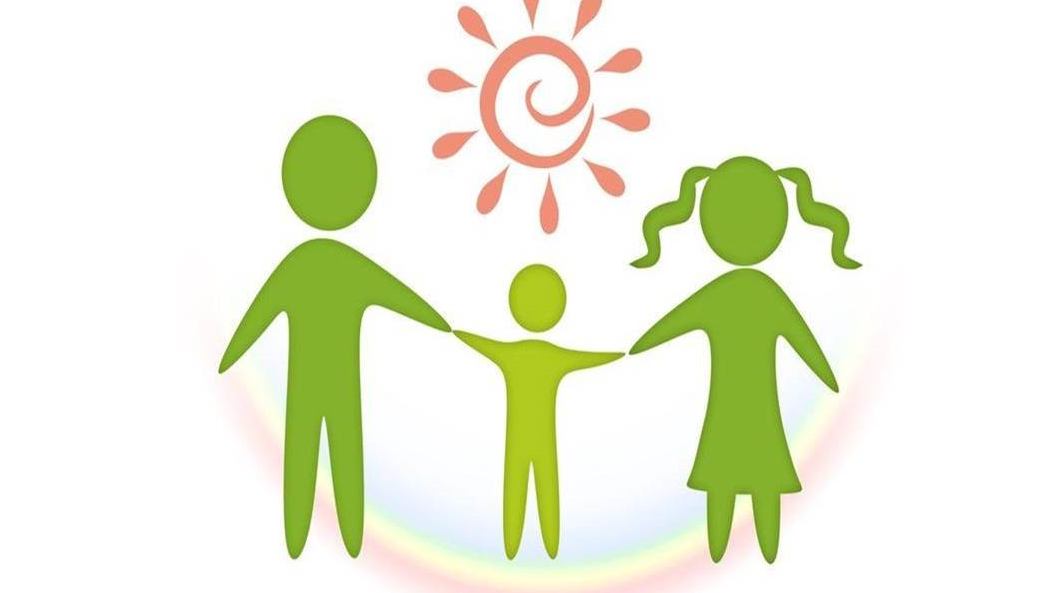 «Центра социальной помощи семье и детям Петроградского района»В «Центре социальной помощи семье и детям Петроградского района" Вы можете получить консультацию и помощь по следующим вопросам:консультирование по социальным вопросам, связанным с государственной поддержкой семей с детьми в Санкт-Петербурге;консультации юриста по социально-правовым вопросам;предоставление возможности временного дневного и круглосуточного проживания детей школьного возраста без отрыва от образовательного  процесса;профессиональная ориентация подростков и взрослых, психологические тренинги, консультации у детских психологов и семейные консультации;организация экскурсий, мастер-классов, выездов на природу.Кроме того Центр оказывает срочные социальные услуги:консультирование по вопросам по вопросам социального обслуживания и социального сопровождения;обеспечение бесплатным набором продуктов;содействие в получении юридической помощи в целях защиты прав и законных интересов получателей социальных услуг;оказание консультационной психологической помощи, в том числе анонимно с использованием телефона доверия.Специалисты ЦСПСиД также оказывают экстренную психологическую помощь по телефону 573-98-32К нам обращаются:• семьи с несовершеннолетними детьми, испытывающими трудности в вопросах воспитания и развития ребенка;• подростки и молодежь, попавшие в трудную жизненную ситуацию;• многодетные семьи;• лица из числа детей-сирот и детей, оставшихся без попечения родителей, в возрасте от 18 до 23 лет;• малообеспеченные семьи;• неполные семьи;• женщины и дети, подвергшиеся любым формам насилия.Все услуги оказываются специалистами Центра бесплатно!Адрес Центра: Санкт-Петербург, ул. Гатчинская, д. 35, лит. АЦентр работает с понедельника по пятницу с 09:00 до 18:00Телефоны Центра: 573-98-31, 572-98-21